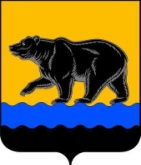 АДМИНИСТРАЦИЯ ГОРОДА НЕФТЕЮГАНСКАПОСТАНОВЛЕНИЕ06.09.2022										№ 123-нпг.НефтеюганскО внесении изменений в постановление администрации города Нефтеюганска от 28.05.2021 № 62-нп «Об утверждении административного регламента предоставления муниципальной услуги «Выдача разрешения на выполнение авиационных работ, парашютных прыжков, демонстрационных полетов воздушных судов, полетов беспилотных воздушных судов (за исключением полетов беспилотных воздушных судовс максимальной взлетной массой менее 0,25 кг), подъемов привязных аэростатов над территорией муниципального образования город Нефтеюганск, а также на посадку (взлет) на расположенные в границах муниципального образования город Нефтеюганск площадки, сведения о которых не опубликованы в документах аэронавигационной информации» 	В соответствии с Федеральными законами от 27.07.2010 № 210-ФЗ                           «Об организации предоставления государственных и муниципальных услуг»,              от 30.12.2020 № 509-ФЗ «О внесении изменений в отдельные законодательные акты Российской Федерации», Уставом города Нефтеюганска, постановлением администрации города Нефтеюганска от 05.09.2013 № 88-нп «О разработке и утверждении административных регламентов предоставления муниципальных услуг», в целях повышения эффективности и качества предоставления муниципальных услуг администрация города Нефтеюганска постановляет:		1.Внести изменения в постановление администрации города Нефтеюганска от 28.05.2021 № 62-нп «Об утверждении административного регламента предоставления муниципальной услуги «Выдача разрешения на выполнение авиационных работ, парашютных прыжков, демонстрационных полетов воздушных судов, полетов беспилотных воздушных судов (за исключением полетов беспилотных воздушных судов с максимальной взлетной массой менее 0,25 кг), подъемов привязных аэростатов над территорией муниципального образования город Нефтеюганск, а также на посадку (взлет) на расположенные в границах муниципального образования город Нефтеюганск площадки, сведения о которых не опубликованы в документах аэронавигационной информации» (с изменением, внесенным постановлением администрации города Нефтеюганска от 04.08.2021 № 128-нп), а именно: 		1.1.В наименовании постановления слова «Выдача разрешения» заменить на слова «Выдача разрешений».		1.2.В пункте 1 постановления слова «Выдача разрешения» заменить на слова «Выдача разрешений».		1.3.В приложении к постановлению:		1.3.1.В наименовании слова «Выдача разрешения» заменить на слова «Выдача разрешений».		1.3.2.В абзаце втором пункта 1.1 слова «Выдача разрешения» заменить на слова «Выдача разрешений».		1.3.3.В пункте 2.1 слова «выдача разрешения» заменить на слова «выдача разрешений».		1.3.4.Абзац пятый подпункта 3) пункта 2.12.2 изложить в следующей редакции:		«-выявление документально подтвержденного факта (признаков) ошибочного или противоправного действия (бездействия) должностного лица органа, предоставляющего муниципальную услугу, муниципального служащего, работника МФЦ при первоначальном отказе в предоставлении муниципальной услуги, о чем в письменном виде за подписью руководителя органа, предоставляющего муниципальную услугу, руководителя МФЦ уведомляется заявитель, а также приносятся извинения за доставленные неудобства.».		1.3.5.Абзац седьмой пункта 2.19 изложить в следующей редакции»:		«Помещения, в которых предоставляется муниципальная услуга, должны соответствовать санитарно-эпидемиологическим требованиям, правилам противопожарного режима, нормам охраны труда.».		1.3.6.Абзац восьмой пункта 2.19 изложить в следующей редакции:		«Места предоставления муниципальной услуги должны соответствовать требованиям к местам обслуживания маломобильных групп населения, к внутреннему оборудованию и устройствам в помещении, к санитарно-бытовым помещениям для инвалидов, к путям движения в помещении и залах обслуживания, к лестницам и пандусам в помещении, к лифтам, подъемным платформам для инвалидов, к аудиовизуальным и информационным системам, доступным для инвалидов.».		1.3.7.Дополнить раздел 3 пунктами 3.6-3.8 следующего содержания:		«3.6.Варианты предоставления муниципальной услуги, включающие порядок ее предоставления отдельным категориям заявителей, объединенных общими признаками, в том числе в отношении результата муниципальной услуги, за получением которого они обратились.		Иные варианты предоставления муниципальной услуги, включающие порядок ее предоставления отдельным категориям заявителей, объединенных общими признаками, в том числе в отношении результата муниципальной услуги, за получением которого они обратились, не предусмотрены.		3.7.Предоставление муниципальной услуги в упреждающем (проактивном) режиме не предусмотрено.		3.8.Административный регламент предусматривает машиночитаемое описание процедур предоставления муниципальной услуги, обеспечивающее автоматизацию процедур предоставления муниципальной услуги с использованием информационных технологий, в соответствии с требованиями, установленными уполномоченным на осуществление нормативно-правового регулирования в сфере информационных технологий федеральным органом исполнительной власти после ее разработки.».1.4.В приложении 1 к административному регламенту предоставления муниципальной услуги «Выдача разрешения на выполнение авиационных работ, парашютных прыжков, демонстрационных полетов воздушных судов,                                            полетов беспилотных воздушных судов (за исключением полетов беспилотных воздушных судов с максимальной взлетной массой менее 0,25 кг), подъемов привязных аэростатов над территорией муниципального образования город Нефтеюганск, а также на посадку (взлет) на расположенные в границах муниципального образования город Нефтеюганск площадки, сведения о которых не опубликованы в документах аэронавигационной информации» слова «Выдача разрешения» заменить на слова «Выдача разрешений».1.5.В приложении 2 к административному регламенту предоставления муниципальной услуги «Выдача разрешения на выполнение авиационных работ, парашютных прыжков, демонстрационных полетов воздушных судов,                                            полетов беспилотных воздушных судов (за исключением полетов беспилотных воздушных судов с максимальной взлетной массой менее 0,25 кг), подъемов привязных аэростатов над территорией муниципального образования город Нефтеюганск, а также на посадку (взлет) на расположенные в границах муниципального образования город Нефтеюганск площадки, сведения о которых не опубликованы в документах аэронавигационной информации» слова «Выдача разрешения» заменить на слова «Выдача разрешений».1.6.В приложении 3 к административному регламенту предоставления муниципальной услуги «Выдача разрешения на выполнение авиационных работ, парашютных прыжков, демонстрационных полетов воздушных судов,                                            полетов беспилотных воздушных судов (за исключением полетов беспилотных воздушных судов с максимальной взлетной массой менее 0,25 кг), подъемов привязных аэростатов над территорией муниципального образования город Нефтеюганск, а также на посадку (взлет) на расположенные в границах муниципального образования город Нефтеюганск площадки, сведения о которых не опубликованы в документах аэронавигационной информации» слова «Выдача разрешения» заменить на слова «Выдача разрешений».	2.Обнародовать (опубликовать) постановление в газете «Здравствуйте, нефтеюганцы!».  3.Департаменту по делам администрации города (Журавлев В.Ю.) разместить постановление на официальном сайте органов местного самоуправления города Нефтеюганска в сети Интернет.  4.Постановление вступает в силу после его официального опубликования.Исполняющий обязанностиглавы города Нефтеюганска                                                                  П.В.Гусенков